TABLAS DE RESULTADOS:DETERMINANTES DE LA SALUDConductas relacionadas con la saludActividad física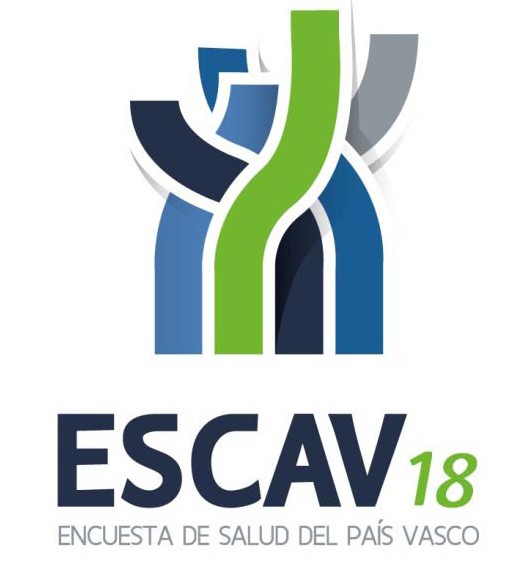 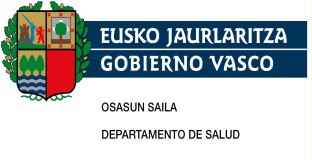 INDICECONDUCTAS RELACIONADAS CON LA SALUDActividad físicaTabla 170. Distribución de la población según la actividad física realizada en los últimos 7 días por sexo, edad y territorio histórico……………………………………………………………………………….   4Tabla 171. Distribución de la población según la actividad física realizada en los últimos 7 días por sexo, edad y clase social…….      8Tabla 172. Distribución de la población según la actividad física realizada en los últimos 7 días por sexo, edad y nivel de estudios………………………………………………………………………………...14Tabla 173. Prevalencia (%) de población que realiza actividad física saludable por sexo, edad y territorio histórico…………………………...19Tabla 174. Prevalencia (%) de población que realiza actividad física saludable por sexo, edad y clase social……………………………………..20Tabla 175. Prevalencia (%) de población que realiza actividad física saludable por sexo, edad y nivel de estudios……………………………..21Tabla 176. Prevalencia (%) de personas  que  realizan  el ejercicio físico que desean durante su tiempo libre por sexo, edad y territorio histórico.	22Tabla   177.   Prevalencia    (%)    de    personas    que    realizan el ejercicio físico  que  desean  durante  su  tiempo  libre  por sexo, edad y clase social…………………………………….	23Tabla 178. Prevalencia (%) de personas que realizan el ejercicio físico que desean durante su tiempo libre por sexo, edad y nivel de estudios………………………………………………………………………………...24Tabla 179. Distribución de la población según el motivo por el que no realizan el ejercicio físico que desean por sexo, edad y territorio histórico………………………………………………………………………………..25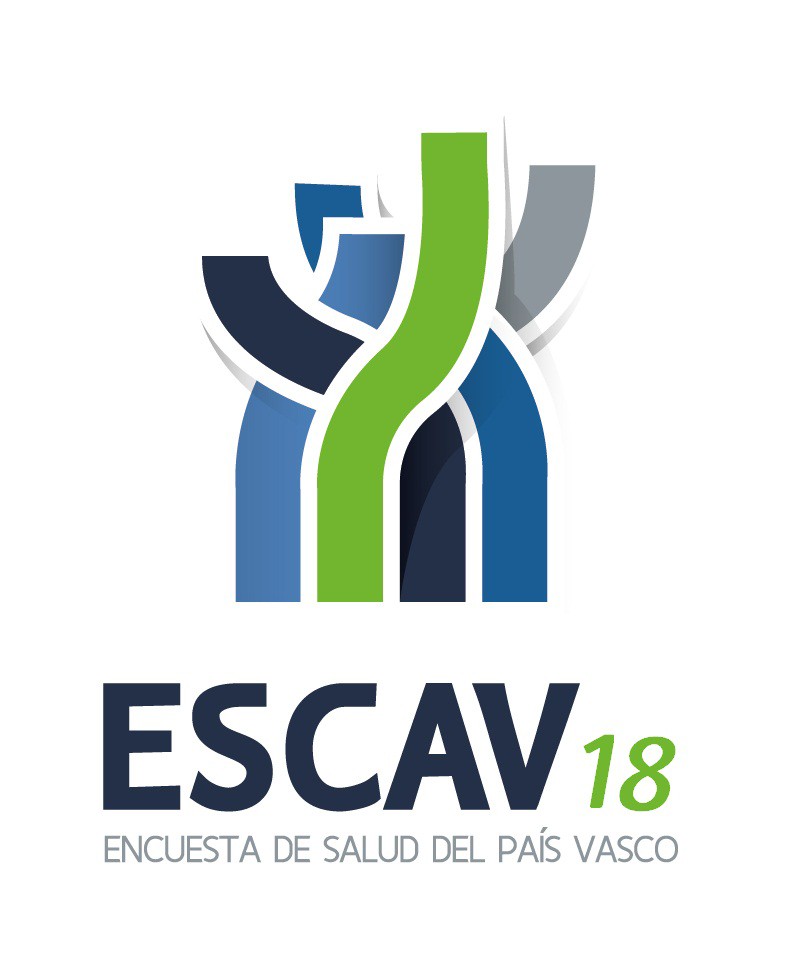 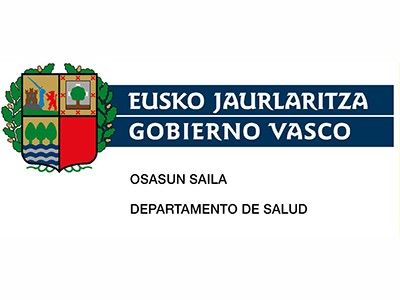 Tabla 180. Distribución de la población según el motivo por el que no realizan el ejercicio físico que desean por sexo, edad y clase social………………………………………………………………………………….   33Tabla 181. Distribución de la población según el motivo por el que no realizan el ejercicio físico que desean por sexo, edad y nivel de estudios………………………………………………………………………………...44Tabla 185. Distribución de la población según cómo se desplaza de su casa al centro de trabajo o estudios por sexo, edad y territorio histórico………………………..……………………………………………………...53Tabla 186. Distribución de la población según cómo se desplaza de su casa al centro de trabajo o estudios por sexo, edad y clase social………………………………………………………………………………..…..60Tabla 187. Distribución de la población según cómo se desplaza de su casa al centro de trabajo o estudios por sexo, edad y nivel de estudios………………………………………………………………………………..71(continuación)(continuación)(continuación)(continuación)territorio históricosocialActividad físicaTabla 175. Prevalencia (%) de población que realiza actividad física saludable por sexo, edad y nivelde estudios*Actividad físicaTabla 176. Prevalencia (%) de personas que realizan el ejercicio físico que desean durante su tiempo libre por sexo, edad y territorio históricolibre por sexo, edad y nivel de estudios*(continuación)(continuación)(continuación)(continuación)(continuación)(continuación)(continuación)Por falta de tiempo debido a mi trabajo, misobligaciones familiares o de cuidadoPorque me lo impiden mis problemas de saludPor falta de voluntadPorque no dispongo de un lugar adecuadopor falta de recursos económicosPorque ya hago ejercicio en el trabajo o en el centro de estudiosPor otras razones	Total(continuación)(continuación)(continuación)(continuación)(continuación)(continuación)(continuación)(continuación)(continuación)(continuación)(continuación)(continuación)(continuación)(continuación)(continuación)(continuación)(continuación)(continuación)(continuación)(continuación)(continuación)(continuación)AndandoEn bicicletaEn vehículo particular (automóvil, motocicleta)En transporte públicoMixto (combina transporte público y otro vehículo)No raliza estostrayectos	Total(continuación)(continuación)(continuación)(continuación)(continuación)(continuación)(continuación)(continuación)AndandoEn bicicletaparticular (automóvil, motocicleta)En transporte públicopúblico y otro vehículo)No raliza estostrayectos	Total(continuación)(continuación)(continuación)AndandoEn bicicletaparticular (automóvil, motocicleta)En transporte públicopúblico y otro vehículo)No raliza estostrayectos	Total(continuación)(continuación)(continuación)AndandoEn bicicletaEn vehículo particular (automóvil, motocicleta)En transporte públicoMixto (combina transporte público y otro vehículo)No raliza estostrayectos	TotalHombres  65-74Sin estudios, primaria	N	547	.	1.678	.	.	33.792	36.016%	1,5	.	4,7	.	.	93,8	100,0Secundaria, inferior	N	1.737	.	277	.	.	18.089	20.104%	8,6	.	1,4	.	.	90,0	100,0Secundaria, superior	N	2.195	.	1.278	240	367	31.000	35.080%	6,3	.	3,6	0,7	1,0	88,4	100,0Terciaria	N	443	.	487	196	.	16.750	17.876%	2,5	.	2,7	1,1	.	93,7	100,0>=75  Total	N	4.333	.	457	114	.	82.632	87.535%	4,9	.	0,5	0,1	.	94,4	100,0Sin estudios, primaria	N	2.246	.	244	.	.	43.625	46.115%	4,9	.	0,5	.	.	94,6	100,0Secundaria, inferior	N	897	.	.	.	.	13.511	14.408%	6,2	.	.	.	.	93,8	100,0Secundaria, superior	N	263	.	.	114	.	17.944	18.320%	1,4	.	.	0,6	.	97,9	100,0Terciaria	N	927	.	212	.	.	7.553	8.692%	10,7	.	2,4	.	.	86,9	100,0Mujeres	Total	Total	N	206.573	6.506	192.285	150.352	17.846	389.082	962.645%	21,5	0,7	20,0	15,6	1,9	40,4	100,0(continuación)AndandoEn bicicletaEn vehículo particular (automóvil, motocicleta)En transporte públicoMixto (combina transporte público y otro vehículo)No raliza estostrayectos	TotalAndandoEn bicicletaEn vehículo particular (automóvil, motocicleta)En transporte públicoMixto (combina transporte público y otro vehículo)No raliza estostrayectos	TotalAndandoEn bicicletaEn vehículo particular (automóvil, motocicleta)En transporte públicoMixto (combina transporte público y otro vehículo)No raliza estostrayectos	TotalAndandoEn bicicletaEn vehículo particular (automóvil, motocicleta)En transporte públicoMixto (combina transporte público y otro vehículo)No raliza estostrayectos	TotalAndandoEn bicicletaEn vehículo particular (automóvil, motocicleta)En transporte públicoMixto (combina transporte público y otro vehículo)No raliza estostrayectos	Total(continuación)AndandoEn bicicletaEn vehículo particular (automóvil, motocicleta)En transporte públicoMixto (combina transporte público y otro vehículo)No raliza estostrayectos	TotalBajaModeradaAltaTotalHombresTotalCAPVN178.311376.434339.591894.335%19,942,138,0100,0ArabaN18.95251.44361.008131.403%14,439,146,4100,0GipuzkoaN87.528103.116100.511291.155%30,135,434,5100,0BizkaiaN71.831221.875178.072471.778%15,247,037,7100,015-24CAPVN13.39127.00353.09593.489%14,328,956,8100,0ArabaN1.3432.8289.80813.978%9,620,270,2100,0GipuzkoaN7.4805.38019.32132.180%23,216,760,0100,0BizkaiaN4.56818.79623.96647.331%9,739,750,6100,025-44CAPVN56.32996.551137.043289.923%19,433,347,3100,0ArabaN4.46416.29023.39144.145%10,136,953,0100,0GipuzkoaN32.09224.82136.87993.792%34,226,539,3100,0BizkaiaN19.77255.44076.774151.986%13,036,550,5100,045-64CAPVN67.305136.776110.232314.313%21,443,535,1100,0ArabaN7.69317.81120.88246.385%16,638,445,0100,0GipuzkoaN31.64335.62433.401100.669%31,435,433,2100,0BizkaiaN27.96983.34155.949167.258%16,749,833,5100,065-74CAPVN17.64962.85428.573109.076BajaModeradaAltaTotalHombres65-74GipuzkoaN8.35320.1958.08836.637%22,855,122,1100,0BizkaiaN7.18134.94215.08557.208%12,661,126,4100,0>=75CAPVN23.63853.25010.64787.535%27,060,812,2100,0ArabaN3.3396.7971.52711.664%28,658,313,1100,0GipuzkoaN7.95917.0962.82227.877%28,561,310,1100,0BizkaiaN12.34029.3566.29847.995%25,761,213,1100,0MujeresTotalCAPVN255.154498.409209.082962.645%26,551,821,7100,0ArabaN31.25170.46336.758138.472%22,650,926,5100,0GipuzkoaN105.973153.79151.108310.872%34,149,516,4100,0BizkaiaN117.930274.155121.216513.302%23,053,423,6100,015-24CAPVN15.36540.30332.92288.591%17,345,537,2100,0ArabaN2.5955.4214.44712.464%20,843,535,7100,0GipuzkoaN6.16912.74811.34930.266%20,442,137,5100,0BizkaiaN6.60122.13417.12645.861%14,448,337,3100,025-44CAPVN62.231139.56782.308284.106%21,949,129,0100,0ArabaN5.30324.09715.35044.750%11,953,834,3100,0GipuzkoaN32.86736.26222.03491.164BajaModeradaAltaTotalMujeres45-64CAPVN76.995176.80171.148324.943%23,754,421,9100,0ArabaN9.74823.11313.51546.376%21,049,829,1100,0GipuzkoaN33.59356.00212.854102.449%32,854,712,5100,0BizkaiaN33.65497.68644.779176.118%19,155,525,4100,065-74CAPVN34.36375.44614.803124.612%27,660,511,9100,0ArabaN4.6739.9532.53217.159%27,258,014,8100,0GipuzkoaN13.24025.0673.47441.781%31,760,08,3100,0BizkaiaN16.45040.4258.79665.672%25,061,613,4100,0>=75CAPVN66.19966.2927.901140.393%47,247,25,6100,0ArabaN8.9327.88091317.724%50,444,55,1100,0GipuzkoaN20.10323.7111.39845.212%44,552,43,1100,0BizkaiaN37.16534.7015.59177.457%48,044,87,2100,0AmbosTotalCAPVN433.464874.843548.6731.856.981%23,347,129,5100,0ArabaN50.203121.90797.766269.875%18,645,236,2100,0GipuzkoaN193.500256.907151.619602.026%32,142,725,2100,0BizkaiaN189.761496.029299.289985.079%19,350,430,4100,015-24CAPVN28.75667.30686.017182.080%15,837,047,2100,0ArabaN3.9388.24914.25526.442%14,931,253,9100,0BajaModeradaAltaTotalAmbos15-24GipuzkoaN13.64918.12730.67062.446%21,929,049,1100,0BizkaiaN11.16940.93041.09393.192%12,043,944,1100,025-44CAPVN118.559236.118219.352574.029%20,741,138,2100,0ArabaN9.76740.38738.74188.895%11,045,443,6100,0GipuzkoaN64.96061.08358.913184.955%35,133,031,9100,0BizkaiaN43.833134.648121.698300.179%14,644,940,5100,045-64CAPVN144.300313.576181.380639.256%22,649,128,4100,0ArabaN17.44040.92334.39792.761%18,844,137,1100,0GipuzkoaN65.23791.62646.255203.118%32,145,122,8100,0BizkaiaN61.623181.027100.727343.377%17,952,729,3100,065-74CAPVN52.012138.30043.376233.688%22,359,218,6100,0ArabaN6.78717.6707.93232.390%21,054,624,5100,0GipuzkoaN21.59345.26311.56278.418%27,557,714,7100,0BizkaiaN23.63275.36723.881122.880%19,261,319,4100,0>=75CAPVN89.837119.54218.549227.928%39,452,48,1100,0ArabaN12.27114.6772.44029.388%41,849,98,3100,0GipuzkoaN28.06240.8084.21973.089%38,455,85,8100,0BizkaiaN49.50564.05711.890125.452%39,551,19,5100,0BajaModeradaAltaTotalHombresTotalTotalN177.663375.623338.601891.887%19,942,138,0100,0IN16.27748.00636.935101.218%16,147,436,5100,0IIN16.47432.73131.27680.482%20,540,738,9100,0IIIN38.29579.26267.383184.940%20,742,936,4100,0IVN89.368178.785166.631434.783%20,641,138,3100,0VN17.24836.83936.37790.464%19,140,740,2100,015-24TotalN12.99126.80552.61392.409%14,129,056,9100,0IN3723.1264.1887.686%4,840,754,5100,0IIN1.3722.1025.6169.090%15,123,161,8100,0IIIN2.8066.96012.20121.967%12,831,755,5100,0IVN5.89910.94424.25341.095%14,426,659,0100,0VN2.5423.6736.35512.571%20,229,250,6100,025-44TotalN56.08196.551136.535289.167%19,433,447,2100,0IN5.48014.74916.50536.734%14,940,244,9100,0IIN5.7299.78915.47030.988%18,531,649,9100,0IIIN13.19720.42221.16854.786%24,137,338,6100,0IVN26.46440.80669.173136.444%19,429,950,7100,0VN5.21110.78514.21930.215%17,235,747,1100,0BajaModeradaAltaTotalHombres45-64TotalN67.305136.776110.232314.313%21,443,535,1100,0IN6.66916.26113.21536.145%18,545,036,6100,0IIN5.20811.6095.82522.642%23,051,325,7100,0IIIN13.38933.31726.12672.832%18,445,735,9100,0IVN36.01764.12252.663152.801%23,642,034,5100,0VN6.02211.46612.40429.892%20,138,441,5100,065-74TotalN17.64962.78928.573109.011%16,257,626,2100,0IN1.6567.8562.05011.561%14,367,917,7100,0IIN2.1445.3652.89910.408%20,651,527,9100,0IIIN3.7709.4556.02619.250%19,649,131,3100,0IVN9.07133.81315.21758.101%15,658,226,2100,0VN1.0086.3002.3839.690%10,465,024,6100,0>=75TotalN23.63852.70310.64786.989%27,260,612,2100,0IN2.1006.0149779.092BajaModeradaAltaTotalMujeresTotalTotalN254.844498.018208.101960.963%26,551,821,7100,0IN21.39552.76126.702100.858%21,252,326,5100,0IIN17.55547.16921.66886.393%20,354,625,1100,0IIIN66.005141.68848.878256.571%25,755,219,1100,0IVN99.096176.86978.321354.286%28,049,922,1100,0VN50.79279.53132.533162.856%31,248,820,0100,015-24TotalN15.36540.30332.92288.591%17,345,537,2100,0IN1.4365.2806.15112.866%11,241,047,8100,0IIN1.0835.6033.47610.162%10,755,134,2100,0IIIN2.9699.1018.36420.435%14,544,540,9100,0IVN6.52014.33712.79833.654%19,442,638,0100,0VN3.3575.9822.13411.473%29,352,118,6100,025-44TotalN62.231139.56781.630283.428%22,049,228,8100,0IN7.75323.64611.57442.973BajaModeradaAltaTotalMujeres45-64TotalN76.995176.70170.845324.541%23,754,421,8100,0IN6.51817.1967.78931.504%20,754,624,7100,0IIN5.70218.8346.94331.479%18,159,822,1100,0IIIN24.18956.41116.16796.767%25,058,316,7100,0IVN27.16555.90726.884109.956%24,750,824,4100,0VN13.42028.35313.06254.835%24,551,723,8100,065-74TotalN34.36375.27114.803124.437%27,660,511,9100,0IN2.5734.4671.1878.227%31,354,314,4100,0IIN1.8873.1461.0906.123%30,851,417,8100,0IIIN8.27721.0905.13234.500%24,061,114,9100,0IVN14.67232.5244.81352.010%28,262,59,3100,0VN6.95314.0442.58123.578%29,559,610,9100,0>=75TotalN65.88966.1767.901139.967%47,147,35,6100,0IN3.1152.171.5.287%58,941,1.100,0BajaModeradaAltaTotalAmbosTotalTotalN432.507873.641546.7021.852.850%23,347,229,5100,0IN37.673100.76763.636202.076%18,649,931,5100,0IIN34.03079.90052.944166.874%20,447,931,7100,0IIIN104.300220.950116.261441.511%23,650,026,3100,0IVN188.464355.654244.952789.069%23,945,131,0100,0VN68.041116.37068.910253.320%26,945,927,2100,015-24TotalN28.35667.10885.536181.000%15,737,147,3100,0IN1.8078.40610.33920.552%8,840,950,3100,0IIN2.4567.7059.09119.252%12,840,047,2100,0IIIN5.77516.06120.56642.401%13,637,948,5100,0IVN12.41925.28137.05074.750%16,633,849,6100,0VN5.8999.6568.48924.044%24,540,235,3100,025-44TotalN118.312236.118218.165572.594%20,741,238,1100,0IN13.23338.39528.07979.707%16,648,235,2100,0IIN11.41725.81925.17762.414%18,341,440,3100,0IIIN30.45059.23237.980127.662%23,946,429,8100,0IVN48.65686.299100.209235.163%20,736,742,6100,0VN14.55726.37226.71967.648%21,539,039,5100,0BajaModeradaAltaTotalAmbos45-64TotalN144.300313.476181.077638.854%22,649,128,3100,0IN13.18833.45821.00467.650%19,549,531,0100,0IIN10.91030.44312.76854.121%20,256,223,6100,0IIIN37.57889.72842.292169.598%22,252,924,9100,0IVN63.182120.02979.547262.757%24,045,730,3100,0VN19.44239.81925.46684.727%22,947,030,1100,065-74TotalN52.012138.06043.376233.448%22,359,118,6100,0IN4.22912.3223.23719.788%21,462,316,4100,0IIN4.0328.5113.98916.532%24,451,524,1100,0IIIN12.04730.54511.15853.750%22,456,820,8100,0IVN23.74366.33820.030110.111%21,660,218,2100,0VN7.96120.3444.96333.267%23,961,214,9100,0>=75TotalN89.527118.87918.549226.955%39,452,48,2100,0IN5.2158.18697714.378%36,356,96,8100,0IIN5.2157.4221.91914.556%35,851,013,2100,0IIIN18.45025.3844.26548.099%38,452,88,9100,0IVN40.46457.7078.116106.288%38,154,37,6100,0VN20.18320.1803.27243.634%46,346,27,5100,0BajaModeradaAltaTotalHombresTotalTotalN178.311376.434339.591894.335%19,942,138,0100,0Sin estudios, primariaN40.37776.93946.268163.584%24,747,028,3100,0Secundaria, inferiorN27.36561.43954.904143.708%19,042,838,2100,0Secundaria, superiorN80.025158.159160.983399.167%20,039,640,3100,0TerciariaN30.54479.89777.435187.876%16,342,541,2100,015-24TotalN13.39127.00353.09593.489%14,328,956,8100,0Sin estudios, primariaN8972.1334.5677.598%11,828,160,1100,0Secundaria, inferiorN1.7268.28615.13325.146%6,933,060,2100,0Secundaria, superiorN10.19213.83728.55552.583%19,426,354,3100,0TerciariaN5762.7484.8398.162%7,133,759,3100,025-44TotalN56.32996.551137.043289.923%19,433,347,3100,0Sin estudios, primariaN8.3578.56510.76527.687%30,230,938,9100,0Secundaria, inferiorN6.42110.40416.53833.363%19,231,249,6100,0Secundaria, superiorN27.17448.98769.175145.335%18,733,747,6100,0TerciariaN14.37728.59540.56683.538%17,234,248,6100,045-64TotalN67.305136.776110.232314.313%21,443,535,1100,0Sin estudios, primariaN13.22917.56215.37846.169BajaModeradaAltaTotalHombres45-64Secundaria, superiorN31.59265.08551.171147.849%21,444,034,6100,0TerciariaN10.87332.80225.93169.607%15,647,137,3100,065-74TotalN17.64962.85428.573109.076%16,257,626,2100,0Sin estudios, primariaN6.37620.6698.97136.016%17,757,424,9100,0Secundaria, inferiorN3.15912.3624.58220.104%15,761,522,8100,0Secundaria, superiorN5.97619.7979.30735.080%17,056,426,5100,0TerciariaN2.13610.0275.71317.876%12,056,132,0100,0>=75TotalN23.63853.25010.64787.535%27,060,812,2100,0Sin estudios, primariaN11.51728.0106.58746.115%25,060,714,3100,0Secundaria, inferiorN4.4489.06189914.408%30,962,96,2100,0Secundaria, superiorN5.09210.4532.77618.320%27,857,115,2100,0TerciariaN2.5815.7263858.692%29,765,94,4100,0MujeresTotalTotalN255.154498.409209.082962.645%26,551,821,7100,0Sin estudios, primariaN81.867114.70127.938224.505%36,551,112,4100,0Secundaria, inferiorN47.60575.92532.511156.041%30,548,720,8100,0Secundaria, superiorN77.210165.17385.854328.237%23,550,326,2100,0TerciariaN48.471142.61162.780253.862BajaModeradaAltaTotalMujeres15-24Sin estudios, primariaN2.1723.4393.0388.649%25,139,835,1100,0Secundaria, inferiorN3.3168.9158.04120.272%16,444,039,7100,0Secundaria, superiorN7.12520.80016.84944.774%15,946,537,6100,0TerciariaN2.7537.1494.99414.896%18,548,033,5100,025-44TotalN62.231139.56782.308284.106%21,949,129,0100,0Sin estudios, primariaN3.8039.6225.87819.303%19,749,830,5100,0Secundaria, inferiorN8.0569.6237.50225.181%32,038,229,8100,0Secundaria, superiorN26.32445.75635.388107.468%24,542,632,9100,0TerciariaN24.04774.56633.540132.154%18,256,425,4100,045-64TotalN76.995176.80171.148324.943%23,754,421,9100,0Sin estudios, primariaN14.24524.46411.12749.836%28,649,122,3100,0Secundaria, inferiorN12.16028.52211.79052.472%23,254,422,5100,0Secundaria, superiorN33.44773.63727.968135.052%24,854,520,7100,0TerciariaN17.14350.17820.26387.583%19,657,323,1100,065-74TotalN34.36375.44614.803124.612%27,660,511,9100,0Sin estudios, primariaN14.94634.6842.98752.618%28,465,95,7100,0Secundaria, inferiorN10.90615.8353.54830.290BajaModeradaAltaTotalMujeres65-74TerciariaN2.4006.3753.15811.934%20,153,426,5100,0>=75TotalN66.19966.2927.901140.393%47,247,25,6100,0Sin estudios, primariaN46.70142.4924.90794.100%49,645,25,2100,0Secundaria, inferiorN13.16713.0291.62927.825%47,346,85,9100,0Secundaria, superiorN4.2036.42953911.172%37,657,54,8100,0TerciariaN2.1294.3428267.296%29,259,511,3100,0AmbosTotalTotalN433.464874.843548.6731.856.981%23,347,129,5100,0Sin estudios, primariaN122.244191.64074.206388.090%31,549,419,1100,0Secundaria, inferiorN74.970137.36487.415299.749%25,045,829,2100,0Secundaria, superiorN157.236323.332246.837727.405%21,644,533,9100,0TerciariaN79.015222.508140.215441.738%17,950,431,7100,015-24TotalN28.75667.30686.017182.080%15,837,047,2100,0Sin estudios, primariaN3.0695.5727.60516.247%18,934,346,8100,0Secundaria, inferiorN5.04217.20123.17545.418%11,137,951,0100,0Secundaria, superiorN17.31734.63645.40497.358%17,835,646,6100,0TerciariaN3.3289.8979.83323.058%14,442,942,6100,025-44TotalN118.559236.118219.352574.029%20,741,138,2100,0Sin estudios, primariaN12.16018.18616.64346.990%25,938,735,4100,0BajaModeradaAltaTotalAmbos25-44Secundaria, inferiorN14.47720.02824.04058.544%24,734,241,1100,0Secundaria, superiorN53.49894.743104.563252.803%21,237,541,4100,0TerciariaN38.425103.16174.106215.692%17,847,834,4100,045-64TotalN144.300313.576181.380639.256%22,649,128,4100,0Sin estudios, primariaN27.47442.02626.50596.005%28,643,827,6100,0Secundaria, inferiorN23.77149.84829.542103.160%23,048,328,6100,0Secundaria, superiorN65.039138.72279.140282.901%23,049,028,0100,0TerciariaN28.01682.98046.194157.190%17,852,829,4100,065-74TotalN52.012138.30043.376233.688%22,359,218,6100,0Sin estudios, primariaN21.32355.35311.95888.634%24,162,513,5100,0Secundaria, inferiorN14.06628.1978.13150.394%27,956,016,1100,0Secundaria, superiorN12.08738.34814.41564.850%18,659,122,2100,0TerciariaN4.53616.4028.87229.810%15,255,029,8100,0>=75TotalN89.837119.54218.549227.928%39,452,48,1100,0Sin estudios, primariaN58.21870.50211.494140.214%41,550,38,2100,0Secundaria, inferiorN17.61522.0902.52942.233%41,752,36,0100,0Secundaria, superiorN9.29516.8833.31529.492%31,557,211,2100,0TerciariaN4.71010.0681.21115.989%29,563,07,6100,0CAPVArabaGipuzkoaBizkaiaHombresTotal80,185,669,984,815-2485,790,476,890,325-4480,689,965,887,045-6478,683,468,683,365-7483,886,177,287,4>=7573,071,471,574,3MujeresTotal73,577,465,977,015-2482,779,279,685,625-4478,188,163,983,845-6476,379,067,280,965-7472,472,868,375,0>=7552,849,655,552,0Ambos sexosTotal76,781,467,980,715-2484,285,178,188,025-4479,389,064,985,445-6477,481,267,982,165-7477,779,072,580,8>=7560,658,261,660,5TotalIIIIIIIVVHombresTotal80,183,979,579,379,480,915-2485,995,284,987,285,679,825-4480,685,181,575,980,682,845-6478,681,577,081,676,479,965-7483,885,779,480,484,489,6>=7572,876,972,568,174,369,5MujeresTotal73,578,879,774,372,068,815-2482,788,889,385,580,670,725-4478,082,081,976,377,575,045-6476,379,381,975,075,375,565-7472,468,769,276,071,870,5>=7552,941,155,658,452,450,1Ambos sexosTotal76,781,479,676,476,173,115-2484,391,287,286,483,475,525-4479,383,481,776,179,378,545-6477,480,579,877,876,077,165-7477,778,675,677,678,476,1>=7560,663,764,261,661,953,7TotalSin estudios, primariaSecundaria, inferiorSecundaria, superiorTerciariaHombresTotal80,175,381,080,083,715-2485,788,293,180,692,925-4480,669,880,881,382,845-6478,671,377,178,684,465-7483,882,384,383,088,0>=7573,075,069,172,270,3MujeresTotal73,563,569,576,580,915-2482,774,983,684,181,525-4478,180,368,075,581,845-6476,371,476,875,280,465-7472,471,664,079,579,9>=7552,850,452,762,470,8Ambos sexosTotal76,768,575,078,482,115-2484,281,188,982,285,625-4479,374,175,378,882,245-6477,471,477,077,082,265-7477,775,972,181,484,8>=7560,658,558,368,570,5CAPVArabaGipuzkoaBizkaiaHombresTotal49,653,955,944,515-2468,369,078,761,125-4444,742,150,042,245-6442,850,448,137,465-7460,475,765,153,4>=7556,565,665,249,3MujeresTotal44,350,651,138,415-2453,562,258,947,625-4434,838,740,530,245-6441,546,548,536,265-7459,771,762,854,5>=7550,062,862,539,8Ambos sexosTotal46,852,253,441,315-2461,165,869,154,525-4439,840,445,336,345-6442,148,448,336,865-7460,073,663,954,0>=7552,563,963,543,4TotalIIIIIIIVVHombresTotal49,549,548,845,851,548,615-2468,464,871,172,368,163,025-4444,649,738,839,546,943,545-6442,837,547,840,644,442,265-7460,563,954,150,263,764,5>=7556,765,558,748,858,450,4MujeresTotal44,340,943,344,145,843,815-2453,553,237,457,849,672,025-4434,935,035,132,136,835,445-6441,642,147,039,442,041,065-7459,651,059,862,562,552,0>=7550,137,257,256,751,342,5Ambos sexosTotal46,845,345,944,848,945,515-2461,157,653,365,359,867,325-4439,841,836,935,342,639,045-6442,139,747,340,043,441,465-7460,058,556,258,163,155,6>=7552,655,157,954,154,444,0TotalSin estudios, primariaSecundaria, inferiorSecundaria, superiorTerciariaHombresTotal49,657,347,345,852,515-2468,375,473,965,861,125-4444,754,438,739,552,945-6442,847,338,441,046,765-7460,465,951,359,062,5>=7556,559,546,653,065,2MujeresTotal44,354,445,041,738,215-2453,548,372,351,437,325-4434,848,828,433,535,145-6441,549,442,939,839,165-7459,766,846,060,959,7>=7550,051,843,252,749,5Ambos sexosTotal46,855,646,143,944,215-2461,161,073,259,245,725-4439,852,134,336,942,045-6442,148,440,740,442,465-7460,066,548,159,861,4>=7552,554,344,352,958,0Por falta de tiempo debido a mi trabajo, misobligaciones familiares o de cuidadoPorque me lo impiden mis problemas de saludPor falta de voluntadPorque no dispongo de un lugar adecuadopor falta de recursos económicosPorque ya hago ejercicio en el trabajo o en el centro de estudiosPor otras razonesTotalHombresTotalCAPVN228.98076.872127.9562.7605.6494.5184.321451.056%50,817,028,40,61,31,01,0100,0ArabaN25.6117.31126.1632059146337160.638%42,212,143,10,31,50,10,6100,0GipuzkoaN66.69221.12736.298.1.4781.5761.326128.497%51,916,428,2.1,21,21,0100,0BizkaiaN136.67748.43465.4962.5553.2572.8792.624261.922%52,218,525,01,01,21,11,0100,015-24CAPVN17.3801.18710.078205397347.29.594%58,74,034,10,71,31,2.100,0ArabaN1.6605551.912205...4.332%38,312,844,14,7...100,0GipuzkoaN4.177.2.183.137347.6.844%61,0.31,9.2,05,1.100,0BizkaiaN11.5436325.983.261..18.418%62,73,432,5.1,4..100,025-44CAPVN104.3568.97640.9238693.2121.383629160.348%65,15,625,50,52,00,90,4100,0ArabaN12.4291.80510.663.62063.25.579%48,67,141,7.2,40,2.100,0Por falta de tiempo debido a mi trabajo, misobligaciones familiares o de cuidadoPorque me lo impiden mis problemas de saludPor falta de voluntadPorque no dispongo de un lugar adecuadopor falta de recursos económicosPorque ya hago ejercicio en el trabajo o en el centro de estudiosPor otras razonesTotalHombres25-44GipuzkoaN31.0572.54412.185.6688140446.939%66,25,426,0.1,40,20,9100,0BizkaiaN60.8704.62718.0768691.9241.23922587.830%69,35,320,61,02,21,40,3100,045-64CAPVN99.60123.87649.4281.0982.0402.7881.095179.926%55,413,327,50,61,11,50,6100,0ArabaN10.6461.26810.448.294.34923.006%46,35,545,4.1,3.1,5100,0GipuzkoaN29.1697.39113.420.6731.14842252.224%55,914,225,7.1,32,20,8100,0BizkaiaN59.78615.21725.5601.0981.0721.640323104.697%57,114,524,41,01,01,60,3100,065-74CAPVN5.46916.97918.329467..1.90443.148%12,739,442,51,1..4,4100,0ArabaN5111.6761.520....3.707%13,845,241,0....100,0GipuzkoaN1.8695.0515.374...50012.794%14,639,542,0...3,9100,0BizkaiaN3.08910.25211.436467..1.40426.647%11,638,542,91,8..5,3100,0Por falta de tiempo debido a mi trabajo, misobligaciones familiares o de cuidadoPorque me lo impiden mis problemas de saludPor falta de voluntadPorque no dispongo de un lugar adecuadopor falta de recursos económicosPorque ya hago ejercicio en el trabajo o en el centro de estudiosPor otras razonesTotalHombres>=75CAPVN2.17525.8539.197121..69438.041%5,768,024,20,3..1,8100,0ArabaN3662.0061.620...224.014%9,150,040,4...0,5100,0GipuzkoaN4196.1413.136....9.696%4,363,332,3....100,0BizkaiaN1.39017.7074.441121..67224.331%5,772,818,30,5..2,8100,0MujeresTotalCAPVN261.149118.297141.1253.2816.4693.8902.459536.670%48,722,026,30,61,20,70,5100,0ArabaN28.47211.73125.717704476081.37968.424%41,617,137,60,10,70,92,0100,0GipuzkoaN79.60129.05538.4654042.7191.339369151.952%52,419,125,30,31,80,90,2100,0BizkaiaN153.07677.51176.9432.8073.3031.942711316.293%48,424,524,30,91,00,60,2100,015-24CAPVN25.3201.49512.852.28785336441.171%61,53,631,2.0,72,10,9100,0ArabaN1.863.1.925.1104483644.710%39,5.40,9.2,39,57,7100,0Por falta de tiempo debido a mi trabajo, misobligaciones familiares o de cuidadoPorque me lo impiden mis problemas de saludPor falta de voluntadPorque no dispongo de un lugar adecuadopor falta de recursos económicosPorque ya hago ejercicio en el trabajo o en el centro de estudiosPor otras razonesTotalMujeres15-24GipuzkoaN8.2283733.251.177405.12.434%66,23,026,1.1,43,3.100,0BizkaiaN15.2291.1227.676....24.027%63,44,731,9....100,025-44CAPVN126.94911.24840.5411.1623.2428521.128185.123%68,66,121,90,61,80,50,6100,0ArabaN15.7272.2948.802...62227.446%57,38,432,1...2,3100,0GipuzkoaN40.8202.9298.631.1.35036618254.277%75,25,415,9.2,50,70,3100,0BizkaiaN70.4026.02623.1081.1621.893486325103.400%68,15,822,31,11,80,50,3100,045-64CAPVN96.89531.08455.5961.5852.3982.185197189.941%51,016,429,30,81,31,20,1100,0ArabaN8.5803.77811.89170337160.24.817%34,615,247,90,31,40,6.100,0GipuzkoaN27.2748.38715.0884049865685552.761%51,715,928,60,81,91,10,1100,0BizkaiaN61.04118.91928.6171.1121.0741.456142112.362%54,316,825,51,01,01,30,1100,0Por falta de tiempo debido a mi trabajo, misobligaciones familiares o de cuidadoPorque me lo impiden mis problemas de saludPor falta de voluntadPorque no dispongo de un lugar adecuadopor falta de recursos económicosPorque ya hago ejercicio en el trabajo o en el centro de estudiosPor otras razonesTotalMujeres65-74CAPVN7.95320.51020.648311381.47350.276%15,840,841,10,60,8.0,9100,0ArabaN1.1661.4781.980...2294.854%24,030,540,8...4,7100,0GipuzkoaN2.5164.9707.842.206..15.534%16,232,050,5.1,3..100,0BizkaiaN4.27214.06210.826311175.24429.888%14,347,036,21,00,6.0,8100,0>=75CAPVN4.03153.95911.487223162.29670.159%5,776,916,40,30,2.0,4100,0ArabaN1.1364.1801.118...1636.598%17,263,416,9...2,5100,0GipuzkoaN76312.3973.653...13316.946%4,573,221,6...0,8100,0BizkaiaN2.13237.3826.717223162..46.615%4,680,214,40,50,3..100,0AmbosTotalCAPVN490.128195.169269.0816.04112.1188.4086.780987.726%49,619,827,20,61,20,90,7100,0ArabaN54.08319.04251.8792751.3616711.750129.062%41,914,840,20,21,10,51,4100,0Por falta de tiempo debido a mi trabajo, misobligaciones familiares o de cuidadoPorque me lo impiden mis problemas de saludPor falta de voluntadPorque no dispongo de un lugar adecuadopor falta de recursos económicosPorque ya hago ejercicio en el trabajo o en el centro de estudiosPor otras razonesTotalAmbosTotalGipuzkoaN146.29250.18374.7634044.1972.9151.695280.449%52,217,926,70,11,51,00,6100,0BizkaiaN289.753125.945142.4395.3626.5604.8213.335578.215%50,121,824,60,91,10,80,6100,015-24CAPVN42.6992.68222.9302056841.20036470.765%60,33,832,40,31,01,70,5100,0ArabaN3.5225553.8372051104483649.042%39,06,142,42,31,25,04,0100,0GipuzkoaN12.4053735.434.314752.19.278%64,31,928,2.1,63,9.100,0BizkaiaN26.7721.75413.659.261..42.446%63,14,132,2.0,6..100,025-44CAPVN231.30520.22581.4642.0316.4542.2351.757345.471%67,05,923,60,61,90,60,5100,0ArabaN28.1564.09919.465.6206362253.025%53,17,736,7.1,20,11,2100,0GipuzkoaN71.8775.47320.816.2.018447585101.216%71,05,420,6.2,00,40,6100,0BizkaiaN131.27210.65341.1842.0313.8161.725549191.230%68,65,621,51,12,00,90,3100,0Por falta de tiempo debido a mi trabajo, misobligaciones familiares o de cuidadoPorque me lo impiden mis problemas de saludPor falta de voluntadPorque no dispongo de un lugar adecuadopor falta de recursos económicosPorque ya hago ejercicio en el trabajo o en el centro de estudiosPor otras razonesTotalAmbos45-64CAPVN196.49654.961105.0242.6834.4384.9721.292369.867%53,114,928,40,71,21,30,3100,0ArabaN19.2265.04622.3397063216034947.823%40,210,646,70,11,30,30,7100,0GipuzkoaN56.44315.77828.5094041.6591.715477104.985%53,815,027,20,41,61,60,5100,0BizkaiaN120.82734.13654.1772.2102.1473.096465217.059%55,715,725,01,01,01,40,2100,065-74CAPVN13.42237.48938.977778381.2.37793.424%14,440,141,70,80,4.2,5100,0ArabaN1.6763.1543.500...2298.560%19,636,840,9...2,7100,0GipuzkoaN4.38510.02113.215.206.50028.328%15,535,446,7.0,7.1,8100,0BizkaiaN7.36124.31322.262778175.1.64756.535%13,043,039,41,40,3.2,9100,0>=75CAPVN6.20679.81320.684343162.990108.199%5,773,819,10,30,1.0,9100,0ArabaN1.5026.1872.738...18510.612%14,258,325,8...1,7100,0Ambos>=75  GipuzkoaN1.18318.5386.789...13326.642%4,469,625,5...0,5100,0BizkaiaN3.52255.08911.158343162.67270.946%5,077,615,70,50,2.0,9100,0Por falta de tiempo debido a mi trabajo, misobligaciones familiares o de cuidadoPorque me lo impiden mis problemas de saludPor falta de voluntadPorque no dispongo de un lugar adecuadopor falta de recursos económicosPorque ya hago ejercicio en el trabajo o en el centro de estudiosPor otras razonesTotalHombresTotalTotalN228.98076.537127.3092.6955.6494.5184.321450.009%50,917,028,30,61,31,01,0100,0IN33.5265.07311.853164..45151.067%65,79,923,20,3..0,9100,0IIN22.5785.47111.938127689403.41.206%54,813,329,00,31,71,0.100,0IIIN54.25814.62428.577445.1.3541.041100.300%54,114,628,50,4.1,41,0100,0IVN100.61241.90959.6814683.5132.4152.375210.972%47,719,928,30,21,71,11,1100,0VN18.0069.46115.2591.4911.44734545546.464%38,820,432,83,23,10,71,0100,015-24TotalN17.3801.1879.679205397347.29.194%59,54,133,20,71,41,2.100,0IN857.1.845....2.702%31,7.68,3....100,0IIN2.157271195....2.623%82,210,37,4....100,0IIIN3.5783261.977205...6.087%58,85,432,53,4...100,0Por falta de tiempo debido a mi trabajo, misobligaciones familiares o de cuidadoPorque me lo impiden mis problemas de saludPor falta de voluntadPorque no dispongo de un lugar adecuadopor falta de recursos económicosPorque ya hago ejercicio en el trabajo o en el centro de estudiosPor otras razonesTotalHombres15-24IVN7.8322294.580.137347.13.124%59,71,734,9.1,02,6.100,0VN2.9553611.081.261..4.657%63,57,723,2.5,6..100,025-44TotalN104.3568.97640.6768693.2121.383629160.100%65,25,625,40,52,00,90,4100,0IN15.4885492.438....18.475%83,83,013,2....100,0IIN13.900.4.800.252..18.953%73,3.25,3.1,3..100,0IIIN21.6661.7728.784..929.33.151%65,45,326,5..2,8.100,0IVN45.3585.47918.444.2.37639140472.452%62,67,625,5.3,30,50,6100,0VN7.9431.1766.2118695836322517.069%46,56,936,45,13,40,41,3100,045-64TotalN99.60123.87649.4281.0982.0402.7881.095179.926%55,413,327,50,61,11,50,6100,0IN16.4137714.779164..45122.579%72,73,421,20,7..2,0100,0Por falta de tiempo debido a mi trabajo, misobligaciones familiares o de cuidadoPorque me lo impiden mis problemas de saludPor falta de voluntadPorque no dispongo de un lugar adecuadopor falta de recursos económicosPorque ya hago ejercicio en el trabajo o en el centro de estudiosPor otras razonesTotalHombres45-64IIN6.3121.5033.029127436403.11.810%53,412,725,61,13,73,4.100,0IIIN27.1494.97810.684..425.43.235%62,811,524,7..1,0.100,0IVN42.93413.87424.7943061.0001.67743685.022%50,516,329,20,41,22,00,5100,0VN6.7922.7506.14250160328220817.279%39,315,935,52,93,51,61,2100,065-74TotalN5.46916.97918.329402..1.90443.082%12,739,442,50,9..4,4100,0IN7671.4551.955....4.178%18,434,846,8....100,0IIN2081.3133.260....4.781%4,427,568,2....100,0IIIN9053.0444.649240..7469.582%9,431,848,52,5..7,8100,0IVN3.4689.0597.253162..1.15821.100%16,442,934,40,8..5,5100,0VN1212.1081.212....3.441%3,561,335,2....100,0Por falta de tiempo debido a mi trabajo, misobligaciones familiares o de cuidadoPorque me lo impiden mis problemas de saludPor falta de voluntadPorque no dispongo de un lugar adecuadopor falta de recursos económicosPorque ya hago ejercicio en el trabajo o en el centro de estudiosPor otras razonesTotalHombres>=75TotalN2.17525.5199.197121..69437.706%5,867,724,40,3..1,8100,0IN.2.297836....3.132%.73,326,7....100,0IIN.2.384655....3.039%.78,521,5....100,0IIIN9604.5052.483...2968.243%11,654,630,1...3,6100,0IVN1.02013.2674.610...37719.274%5,368,823,9...2,0100,0VN1953.066613121..224.018%4,976,315,33,0..0,5100,0MujeresTotalTotalN260.199117.987141.1253.2816.4693.8902.459535.410%48,622,026,40,61,20,70,5100,0IN40.5175.87312.675.172.32559.560%68,09,921,3.0,3.0,5100,0IIN30.7365.13712.604533...49.010%62,710,525,71,1...100,0IIIN75.63126.20237.3908592.148470797143.498%52,718,326,10,61,50,30,6100,0Por falta de tiempo debido a mi trabajo, misobligaciones familiares o de cuidadoPorque me lo impiden mis problemas de saludPor falta de voluntadPorque no dispongo de un lugar adecuadopor falta de recursos económicosPorque ya hago ejercicio en el trabajo o en el centro de estudiosPor otras razonesTotalMujeresTotalIVN83.20147.09754.2389043.4401.8131.174191.867%43,424,528,30,51,80,90,6100,0VN30.11533.67824.2199847091.60616391.475%32,936,826,51,10,81,80,2100,015-24TotalN25.3201.49512.852.28785336441.171%61,53,631,2.0,72,10,9100,0IN4.6183771.026....6.021%76,76,317,0....100,0IIN4.731.1.629....6.360%74,4.25,6....100,0IIIN4.9792843.354....8.617%57,83,338,9....100,0IVN8.9788345.645.28785336416.961%52,94,933,3.1,75,02,1100,0VN2.013.1.199....3.212%62,7.37,3....100,025-44TotalN126.27111.24840.5411.1623.2428521.128184.444%68,56,122,00,61,80,50,6100,0IN21.4331.5144.673...32527.945%76,75,416,7...1,2100,0Por falta de tiempo debido a mi trabajo, misobligaciones familiares o de cuidadoPorque me lo impiden mis problemas de saludPor falta de voluntadPorque no dispongo de un lugar adecuadopor falta de recursos económicosPorque ya hago ejercicio en el trabajo o en el centro de estudiosPor otras razonesTotalMujeres25-44IIN15.2474524.709....20.407%74,72,223,1....100,0IIIN36.9043.5907.945.870.18249.490%74,67,316,1.1,8.0,4100,0IVN40.1713.68115.0886362.224.62262.423%64,45,924,21,03,6.1,0100,0VN12.5162.0128.126526148852.24.179%51,88,333,62,20,63,5.100,045-64TotalN96.62431.08455.5961.5852.3982.185197189.670%50,916,429,30,81,31,20,1100,0IN13.4344034.235.172..18.243%73,62,223,2.0,9..100,0IIN9.9242.1214.649....16.694%59,412,727,8....100,0IIIN31.1657.67517.30485998747014258.603%53,213,129,51,51,70,80,2100,0IVN27.52113.54120.7732686789605563.795%43,121,232,60,41,11,50,1100,0VN14.5797.3448.635458562755.32.334%45,122,726,71,41,72,3.100,0Por falta de tiempo debido a mi trabajo, misobligaciones familiares o de cuidadoPorque me lo impiden mis problemas de saludPor falta de voluntadPorque no dispongo de un lugar adecuadopor falta de recursos económicosPorque ya hago ejercicio en el trabajo o en el centro de estudiosPor otras razonesTotalMujeres65-74TotalN7.95320.51020.648311381.47350.276%15,840,841,10,60,8.0,9100,0IN8701.0222.140....4.032%21,625,453,1....100,0IIN5095671.078311...2.464%20,723,043,712,6...100,0IIIN2.2563.7646.147.291.47312.932%17,429,147,5.2,3.3,7100,0IVN4.0207.9887.423.89..19.521%20,640,938,0.0,5..100,0VN2987.1683.861....11.327%2,663,334,1....100,0>=75TotalN4.03153.64911.487223162.29669.848%5,876,816,40,30,2.0,4100,0IN1612.557601....3.319%4,977,018,1....100,0IIN3251.998540223...3.085%10,564,817,57,2...100,0IIIN32610.8882.640....13.854%2,478,619,1....100,0Por falta de tiempo debido a mi trabajo, misobligaciones familiares o de cuidadoPorque me lo impiden mis problemas de saludPor falta de voluntadPorque no dispongo de un lugar adecuadopor falta de recursos económicosPorque ya hago ejercicio en el trabajo o en el centro de estudiosPor otras razonesTotalMujeres>=75IVN2.51121.0535.308.162.13329.167%8,672,218,2.0,6.0,5100,0VN70817.1542.398...16320.424%3,584,011,7...0,8100,0AmbosTotalTotalN489.179194.524268.4345.97612.1188.4086.780985.419%49,619,727,20,61,20,90,7100,0IN74.04210.94624.527164172.775110.627%66,99,922,20,10,2.0,7100,0IIN53.31410.60824.543660689403.90.217%59,111,827,20,70,80,4.100,0IIIN129.88940.82665.9671.3042.1481.8251.839243.797%53,316,727,10,50,90,70,8100,0IVN183.81389.006113.9191.3726.9534.2283.548402.839%45,622,128,30,31,71,00,9100,0VN48.12143.13939.4782.4752.1561.951618137.939%34,931,328,61,81,61,40,4100,015-24TotalN42.6992.68222.5312056841.20036470.365%60,73,832,00,31,01,70,5100,0IN5.4753772.871....8.723%62,84,332,9....100,0Por falta de tiempo debido a mi trabajo, misobligaciones familiares o de cuidadoPorque me lo impiden mis problemas de saludPor falta de voluntadPorque no dispongo de un lugar adecuadopor falta de recursos económicosPorque ya hago ejercicio en el trabajo o en el centro de estudiosPor otras razonesTotalAmbos15-24IIN6.8892711.824....8.984%76,73,020,3....100,0IIIN8.5576115.331205...14.704%58,24,236,31,4...100,0IVN16.8091.06310.225.4241.20036430.086%55,93,534,0.1,44,01,2100,0VN4.9693612.279.261..7.869%63,14,629,0.3,3..100,025-44TotalN230.62620.22581.2172.0316.4542.2351.757344.545%66,95,923,60,61,90,60,5100,0IN36.9222.0647.110...32546.420%79,54,415,3...0,7100,0IIN29.1474529.509.252..39.360%74,11,124,2.0,6..100,0IIIN58.5705.36216.729.87092918282.642%70,96,520,2.1,11,10,2100,0IVN85.5299.16033.5326364.6003911.026134.875%63,46,824,90,53,40,30,8100,0VN20.4593.18714.3371.39573191422541.248%49,67,734,83,41,82,20,5100,0Por falta de tiempo debido a mi trabajo, misobligaciones familiares o de cuidadoPorque me lo impiden mis problemas de saludPor falta de voluntadPorque no dispongo de un lugar adecuadopor falta de recursos económicosPorque ya hago ejercicio en el trabajo o en el centro de estudiosPor otras razonesTotalAmbos45-64TotalN196.22554.961105.0242.6834.4384.9721.292369.596%53,114,928,40,71,21,30,3100,0IN29.8471.1749.014164172.45140.823%73,12,922,10,40,4.1,1100,0IIN16.2373.6247.678127436403.28.505%57,012,726,90,41,51,4.100,0IIIN58.31412.65327.988859987895142101.839%57,312,427,50,81,00,90,1100,0IVN70.45527.41545.5675741.6782.637491148.817%47,318,430,60,41,11,80,3100,0VN21.37110.09514.7789591.1651.03720849.612%43,120,329,81,92,32,10,4100,065-74TotalN13.42237.48938.977712381.2.37793.359%14,440,241,80,80,4.2,5100,0IN1.6372.4784.095....8.210%19,930,249,9....100,0IIN7171.8804.338311...7.245%9,925,959,94,3...100,0IIIN3.1616.80810.796240291.1.21922.515%14,030,248,01,11,3.5,4100,0Por falta de tiempo debido a mi trabajo, misobligaciones familiares o de cuidadoPorque me lo impiden mis problemas de saludPor falta de voluntadPorque no dispongo de un lugar adecuadopor falta de recursos económicosPorque ya hago ejercicio en el trabajo o en el centro de estudiosPor otras razonesTotalAmbos65-74IVN7.48817.04714.67616289.1.15840.620%18,442,036,10,40,2.2,9100,0VN4189.2765.073....14.768%2,862,834,4....100,0>=75TotalN6.20679.16820.684343162.990107.554%5,873,619,20,30,2.0,9100,0IN1614.8531.437....6.451%2,575,222,3....100,0IIN3254.3821.195223...6.123%5,371,619,53,6...100,0IIIN1.28615.3935.123...29622.098%5,869,723,2...1,3100,0IVN3.53134.3209.919.162.50948.441%7,370,920,5.0,3.1,1100,0VN90320.2203.011121..18524.441%3,782,712,30,5..0,8100,0Por falta de tiempo debido a mi trabajo, misobligaciones familiares o de cuidadoPorque me lo impiden mis problemas de saludPor falta de voluntadPorque no dispongo de un lugar adecuadopor falta de recursos económicosPorque ya hago ejercicio en el trabajo o en el centro de estudiosPor otras razonesTotalHombresTotalTotalN228.98076.872127.9562.7605.6494.5184.321451.056%50,817,028,40,61,31,01,0100,0Sin estudios, primariaN20.85525.32121.0032271.101.1.29569.803%29,936,330,10,31,6.1,9100,0Secundaria, inferiorN31.76119.61720.5382058521.89981975.690%42,025,927,10,31,12,51,1100,0Secundaria, superiorN117.95024.58664.9821.8273.4352.4501.011216.241%54,511,430,10,81,61,10,5100,0TerciariaN58.4157.34821.4335012611691.19789.323%65,48,224,00,60,30,21,3100,015-24TotalN17.3801.18710.078205397347.29.594%58,74,034,10,71,31,2.100,0Sin estudios, primariaN986.879....1.865%52,9.47,1....100,0Secundaria, inferiorN3.2998602.056205137..6.556%50,313,131,43,12,1..100,0Secundaria, superiorN11.2433266.082..347.17.998%62,51,833,8..1,9.100,0TerciariaN1.852.1.061.261..3.174%58,3.33,4.8,2..100,0Por falta de tiempo debido a mi trabajo, misobligaciones familiares o de cuidadoPorque me lo impiden mis problemas de saludPor falta de voluntadPorque no dispongo de un lugar adecuadopor falta de recursos económicosPorque ya hago ejercicio en el trabajo o en el centro de estudiosPor otras razonesTotalHombres25-44TotalN104.3568.97640.9238693.2121.383629160.348%65,15,625,50,52,00,90,4100,0Sin estudios, primariaN6.4001.3714.310.551..12.633%50,710,934,1.4,4..100,0Secundaria, inferiorN12.2581.1945.960.118912.20.442%60,05,829,2.0,64,5.100,0Secundaria, superiorN55.2974.79523.3628692.54347162987.966%62,95,526,61,02,90,50,7100,0TerciariaN30.4011.6167.290....39.307%77,34,118,5....100,045-64TotalN99.60123.87649.4281.0982.0402.7881.095179.926%55,413,327,50,61,11,50,6100,0Sin estudios, primariaN11.2905.4766.758.550.26224.335%46,422,527,8.2,3.1,1100,0Secundaria, inferiorN14.4586.9788.178.598987.31.199%46,322,426,2.1,93,2.100,0Secundaria, superiorN48.8899.01325.8715978921.63238387.276%56,010,329,60,71,01,90,4100,0TerciariaN24.9642.4098.622501.16945137.115%67,36,523,21,3.0,51,2100,0Por falta de tiempo debido a mi trabajo, misobligaciones familiares o de cuidadoPorque me lo impiden mis problemas de saludPor falta de voluntadPorque no dispongo de un lugar adecuadopor falta de recursos económicosPorque ya hago ejercicio en el trabajo o en el centro de estudiosPor otras razonesTotalHombres65-74TotalN5.46916.97918.329467..1.90443.148%12,739,442,51,1..4,4100,0Sin estudios, primariaN1.5175.6794.509227..33912.271%12,446,336,71,9..2,8100,0Secundaria, inferiorN8035.6202.551...8199.793%8,257,426,0...8,4100,0Secundaria, superiorN1.9514.4337.763240...14.386%13,630,854,01,7...100,0TerciariaN1.1991.2473.506...7466.698%17,918,652,4...11,1100,0>=75TotalN2.17525.8539.197121..69438.041%5,768,024,20,3..1,8100,0Sin estudios, primariaN66212.7954.547...69418.698%3,568,424,3...3,7100,0Secundaria, inferiorN9434.9631.793....7.700%12,264,523,3....100,0Secundaria, superiorN5706.0201.903121...8.614%6,669,922,11,4...100,0TerciariaN.2.076953....3.029%.68,531,5....100,0Por falta de tiempo debido a mi trabajo, misobligaciones familiares o de cuidadoPorque me lo impiden mis problemas de saludPor falta de voluntadPorque no dispongo de un lugar adecuadopor falta de recursos económicosPorque ya hago ejercicio en el trabajo o en el centro de estudiosPor otras razonesTotalMujeresTotalTotalN261.149118.297141.1253.2816.4693.8902.459536.670%48,722,026,30,61,20,70,5100,0Sin estudios, primariaN21.91347.72830.384404824864296102.413%21,446,629,70,40,80,80,3100,0Secundaria, inferiorN30.10231.33522.616.7469355585.788%35,136,526,4.0,91,10,1100,0Secundaria, superiorN100.56528.39754.5822.2292.8931.6431.175191.483%52,514,828,51,21,50,90,6100,0TerciariaN108.56910.83933.5436482.007448932156.986%69,26,921,40,41,30,30,6100,015-24TotalN25.3201.49512.852.28785336441.171%61,53,631,2.0,72,10,9100,0Sin estudios, primariaN1.250.2.636.177405.4.469%28,0.59,0.4,09,1.100,0Secundaria, inferiorN3.5333731.708....5.613%62,96,630,4....100,0Secundaria, superiorN14.2866616.694.110..21.751%65,73,030,8.0,5..100,0TerciariaN6.2514611.814..4483649.338%66,94,919,4..4,83,9100,0Por falta de tiempo debido a mi trabajo, misobligaciones familiares o de cuidadoPorque me lo impiden mis problemas de saludPor falta de voluntadPorque no dispongo de un lugar adecuadopor falta de recursos económicosPorque ya hago ejercicio en el trabajo o en el centro de estudiosPor otras razonesTotalMujeres25-44TotalN126.94911.24840.5411.1623.2428521.128185.123%68,66,121,90,61,80,50,6100,0Sin estudios, primariaN6.4887202.526.148..9.881%65,77,325,6.1,5..100,0Secundaria, inferiorN11.2022.1314.214..486.18.033%62,111,823,4..2,7.100,0Secundaria, superiorN45.0064.74917.7571.1621.58736680471.431%63,06,624,91,62,20,51,1100,0TerciariaN64.2543.64916.044.1.507.32585.778%74,94,318,7.1,8.0,4100,045-64TotalN96.89531.08455.5961.5852.3982.185197189.941%51,016,429,30,81,31,20,1100,0Sin estudios, primariaN8.9415.8209.272404337459.25.232%35,423,136,71,61,31,8.100,0Secundaria, inferiorN13.0607.6478.277.4824495529.971%43,625,527,6.1,61,50,2100,0Secundaria, superiorN38.83113.78325.4088441.0791.27714281.364%47,716,931,21,01,31,60,2100,0TerciariaN36.0633.83412.640338499..53.374%67,67,223,70,60,9..100,0Por falta de tiempo debido a mi trabajo, misobligaciones familiares o de cuidadoPorque me lo impiden mis problemas de saludPor falta de voluntadPorque no dispongo de un lugar adecuadopor falta de recursos económicosPorque ya hago ejercicio en el trabajo o en el centro de estudiosPor otras razonesTotalMujeres65-74TotalN7.95320.51020.648311381.47350.276%15,840,841,10,60,8.0,9100,0Sin estudios, primariaN2.7017.4167.333....17.450%15,542,542,0....100,0Secundaria, inferiorN1.6938.0126.393.264..16.362%10,349,039,1.1,6..100,0Secundaria, superiorN2.4424.4484.417.117.22911.653%21,038,237,9.1,0.2,0100,0TerciariaN1.1186342.505311..2444.811%23,213,252,16,5..5,1100,0>=75TotalN4.03153.95911.487223162.29670.159%5,776,916,40,30,2.0,4100,0Sin estudios, primariaN2.53433.7728.618.162.29645.382%5,674,419,0.0,4.0,7100,0Secundaria, inferiorN61313.1732.023....15.809%3,983,312,8....100,0Secundaria, superiorN.4.755306223...5.284%.90,05,84,2...100,0TerciariaN8842.260540....3.684%24,061,414,7....100,0Por falta de tiempo debido a mi trabajo, misobligaciones familiares o de cuidadoPorque me lo impiden mis problemas de saludPor falta de voluntadPorque no dispongo de un lugar adecuadopor falta de recursos económicosPorque ya hago ejercicio en el trabajo o en el centro de estudiosPor otras razonesTotalAmbosTotalTotalN490.128195.169269.0816.04112.1188.4086.780987.726%49,619,827,20,61,20,90,7100,0Sin estudios, primariaN42.76873.04951.3876311.9248641.591172.215%24,842,429,80,41,10,50,9100,0Secundaria, inferiorN61.86250.95143.1542051.5982.833874161.478%38,331,626,70,11,01,80,5100,0Secundaria, superiorN218.51452.982119.5644.0566.3284.0932.186407.724%53,613,029,31,01,61,00,5100,0TerciariaN166.98318.18754.9761.1492.2686172.129246.308%67,87,422,30,50,90,30,9100,015-24TotalN42.6992.68222.9302056841.20036470.765%60,33,832,40,31,01,70,5100,0Sin estudios, primariaN2.236.3.515.177405.6.334%35,3.55,5.2,86,4.100,0Secundaria, inferiorN6.8311.2333.764205137..12.170%56,110,130,91,71,1..100,0Secundaria, superiorN25.52998812.776.110347.39.749%64,22,532,1.0,30,9.100,0TerciariaN8.1024612.876.26144836412.512%64,83,723,0.2,13,62,9100,0Por falta de tiempo debido a mi trabajo, misobligaciones familiares o de cuidadoPorque me lo impiden mis problemas de saludPor falta de voluntadPorque no dispongo de un lugar adecuadopor falta de recursos económicosPorque ya hago ejercicio en el trabajo o en el centro de estudiosPor otras razonesTotalAmbos25-44TotalN231.30520.22581.4642.0316.4542.2351.757345.471%67,05,923,60,61,90,60,5100,0Sin estudios, primariaN12.8882.0916.836.698..22.513%57,29,330,4.3,1..100,0Secundaria, inferiorN23.4603.32510.175.1181.398.38.475%61,08,626,4.0,33,6.100,0Secundaria, superiorN100.3039.54441.1202.0314.1308371.432159.398%62,96,025,81,32,60,50,9100,0TerciariaN94.6545.26523.334.1.507.325125.085%75,74,218,7.1,2.0,3100,045-64TotalN196.49654.961105.0242.6834.4384.9721.292369.867%53,114,928,40,71,21,30,3100,0Sin estudios, primariaN20.23011.29616.02940488745926249.567%40,822,832,30,81,80,90,5100,0Secundaria, inferiorN27.51914.62516.455.1.0801.4355561.169%45,023,926,9.1,82,30,1100,0Secundaria, superiorN87.72022.79651.2791.4411.9712.909525168.641%52,013,530,40,91,21,70,3100,0TerciariaN61.0276.24321.26183849916945190.489%67,46,923,50,90,60,20,5100,0Por falta de tiempo debido a mi trabajo, misobligaciones familiares o de cuidadoPorque me lo impiden mis problemas de saludPor falta de voluntadPorque no dispongo de un lugar adecuadopor falta de recursos económicosPorque ya hago ejercicio en el trabajo o en el centro de estudiosPor otras razonesTotalAmbos65-74TotalN13.42237.48938.977778381.2.37793.424%14,440,141,70,80,4.2,5100,0Sin estudios, primariaN4.21813.09611.841227..33929.721%14,244,139,80,8..1,1100,0Secundaria, inferiorN2.49613.6328.944.264.81926.155%9,552,134,2.1,0.3,1100,0Secundaria, superiorN4.3928.88112.180240117.22926.039%16,934,146,80,90,4.0,9100,0TerciariaN2.3161.8816.012311..99011.509%20,116,352,22,7..8,6100,0>=75TotalN6.20679.81320.684343162.990108.199%5,773,819,10,30,1.0,9100,0Sin estudios, primariaN3.19646.56613.165.162.99064.080%5,072,720,5.0,3.1,5100,0Secundaria, inferiorN1.55618.1363.817....23.509%6,677,116,2....100,0Secundaria, superiorN57010.7742.210343...13.897%4,177,515,92,5...100,0TerciariaN8844.3361.493....6.713%13,264,622,2....100,0AndandoEn bicicletaEn vehículo particular (automóvil, motocicleta)En transporte públicoMixto (combina transporte público y otro vehículo)No raliza estos trayectosTotalHombresTotalCAPVN125.30117.543357.89477.68318.919296.996894.335%14,02,040,08,72,133,2100,0ArabaN13.5866.81060.7735.80354743.884131.403%10,35,246,24,40,433,4100,0GipuzkoaN39.8855.336127.40918.7475.55794.220291.155%13,71,843,86,41,932,4100,0BizkaiaN71.8305.397169.71153.13312.814158.891471.778%15,21,136,011,32,733,7100,015-24CAPVN28.5496.82416.21730.7814.4966.62393.489%30,57,317,332,94,87,1100,0ArabaN5.6802.2982.2182.554.1.22813.978%40,616,415,918,3.8,8100,0GipuzkoaN9.7532.1738.3958.4752.2631.12032.180%30,36,826,126,37,03,5100,0BizkaiaN13.1152.3535.60419.7522.2324.27547.331%27,75,011,841,74,79,0100,025-44CAPVN40.2486.275173.67625.9847.15836.581289.923%13,92,259,99,02,512,6100,0ArabaN3.3492.71629.6471.831.6.60344.145%7,66,267,24,1.15,0100,0AndandoEn bicicletaEn vehículo particular (automóvil, motocicleta)En transporte públicoMixto (combina transporte público y otro vehículo)No raliza estos trayectosTotalHombres25-44GipuzkoaN12.54097161.1926.6901.12811.27093.792%13,41,065,27,11,212,0100,0BizkaiaN24.3592.58882.83817.4636.03018.708151.986%16,01,754,511,54,012,3100,045-64CAPVN47.2504.445163.82520.3686.89771.528314.313%15,01,452,16,52,222,8100,0ArabaN4.4151.79628.3781.4175479.83246.385%9,53,961,23,11,221,2100,0GipuzkoaN15.6432.19256.3383.5822.16620.748100.669%15,52,256,03,62,220,6100,0BizkaiaN27.19345679.10915.3694.18440.948167.258%16,30,347,39,22,524,5100,065-74CAPVN4.922.3.71943636799.632109.076%4,5.3,40,40,391,3100,0ArabaN142.287..14.80215.231%0,9.1,9..97,2100,0GipuzkoaN1.561.1.484..33.59336.637%4,3.4,0..91,7100,0BizkaiaN3.219.1.94943636751.23757.208%5,6.3,40,80,689,6100,0>=75CAPVN4.333.457114.82.63287.535AndandoEn bicicletaEn vehículo particular (automóvil, motocicleta)En transporte públicoMixto (combina transporte público y otro vehículo)No raliza estos trayectosTotalHombres>=75CAPV%4,9.0,50,1.94,4100,0ArabaN..244..11.41911.664%..2,1..97,9100,0GipuzkoaN388....27.48927.877%1,4....98,6100,0BizkaiaN3.945.212114.43.72447.995%8,2.0,40,2.91,1100,0MujeresTotalCAPVN206.5736.506192.285150.35217.846389.082962.645%21,50,720,015,61,940,4100,0ArabaN35.9783.61732.1809.64962456.425138.472%26,02,623,27,00,540,7100,0GipuzkoaN69.6111.54668.61438.8534.830127.418310.872%22,40,522,112,51,641,0100,0BizkaiaN100.9851.34491.492101.85012.392205.239513.302%19,70,317,819,82,440,0100,015-24CAPVN29.85663510.53138.9073.0685.59488.591%33,70,711,943,93,56,3100,0ArabaN6.5135289362.765.1.72212.464%52,34,27,522,2.13,8100,0GipuzkoaN9.1281065.04912.4971.4482.03830.266%30,20,416,741,34,86,7100,0AndandoEn bicicletaEn vehículo particular (automóvil, motocicleta)En transporte públicoMixto (combina transporte público y otro vehículo)No raliza estos trayectosTotalMujeres15-24BizkaiaN14.215.4.54623.6451.6201.83545.861%31,0.9,951,63,54,0100,025-44CAPVN73.0894.221104.56155.4608.91437.861284.106%25,71,536,819,53,113,3100,0ArabaN13.9962.41319.0353.8666244.81644.750%31,35,442,58,61,410,8100,0GipuzkoaN26.22783636.13112.6121.96613.39291.164%28,80,939,613,82,214,7100,0BizkaiaN32.86597349.39538.9836.32519.652148.193%22,20,733,326,34,313,3100,045-64CAPVN88.1511.53475.12054.1375.863100.138324.943%27,10,523,116,71,830,8100,0ArabaN14.86955911.4742.684.16.79146.376%32,11,224,75,8.36,2100,0GipuzkoaN29.40060427.16513.1311.41630.733102.449%28,70,626,512,81,430,0100,0BizkaiaN43.88337136.48138.3224.44752.615176.118%24,90,220,721,82,529,9100,065-74CAPVN10.308.1.9231.238.111.143124.612%8,3.1,51,0.89,2100,0Mujeres65-74ArabaN270.585244.16.06117.159%1,6.3,41,4.93,6100,0GipuzkoaN3.291.268287.37.93441.781%7,9.0,60,7.90,8100,0BizkaiaN6.747.1.070707.57.14765.672%10,3.1,61,1.87,0100,0>=75CAPVN5.170116151611.134.346140.393%3,70,10,10,4.95,7100,0ArabaN33011615192.17.03517.724%1,90,70,90,5.96,1100,0GipuzkoaN1.565..326.43.32145.212%3,5..0,7.95,8100,0BizkaiaN3.274..193.73.99077.457%4,2..0,2.95,5100,0AmbosTotalCAPVN331.87424.050550.179228.03636.765686.0771.856.981%17,91,329,612,32,036,9100,0ArabaN49.56310.42792.95315.4521.171100.309269.875%18,43,934,45,70,437,2100,0GipuzkoaN109.4966.882196.02357.60010.387221.638602.026%18,21,132,69,61,736,8100,0BizkaiaN172.8156.741261.203154.98425.207364.130985.079AndandoEn bicicletaEn vehículo particular (automóvil, motocicleta)En transporte públicoMixto (combina transporte público y otro vehículo)No raliza estos trayectosTotalAmbosTotalBizkaia%17,50,726,515,72,637,0100,015-24CAPVN58.4057.45826.74769.6887.56412.217182.080%32,14,114,738,34,26,7100,0ArabaN12.1932.8273.1535.319.2.95026.442%46,110,711,920,1.11,2100,0GipuzkoaN18.8822.27913.44420.9723.7113.15862.446%30,23,621,533,65,95,1100,0BizkaiaN27.3302.35310.15043.3973.8536.11093.192%29,32,510,946,64,16,6100,025-44CAPVN113.33610.496278.23781.44516.07374.442574.029%19,71,848,514,22,813,0100,0ArabaN17.3455.12948.6815.69762411.41988.895%19,55,854,86,40,712,8100,0GipuzkoaN38.7671.80797.32319.3023.09424.663184.955%21,01,052,610,41,713,3100,0BizkaiaN57.2243.561132.23356.44612.35538.360300.179%19,11,244,118,84,112,8100,045-64CAPVN135.4015.979238.94474.50512.761171.666639.256%21,20,937,411,72,026,9100,0ArabaN19.2842.35539.8524.10154726.62392.761%20,82,543,04,40,628,7100,0AndandoEn bicicletaEn vehículo particular (automóvil, motocicleta)En transporte públicoMixto (combina transporte público y otro vehículo)No raliza estos trayectosTotalAmbos45-64GipuzkoaN45.0422.79683.50316.7133.58251.481203.118%22,21,441,18,21,825,3100,0BizkaiaN71.076827115.58953.6918.63293.562343.377%20,70,233,715,62,527,2100,065-74CAPVN15.230.5.6421.673367210.775233.688%6,5.2,40,70,290,2100,0ArabaN412.871244.30.86332.390%1,3.2,70,8.95,3100,0GipuzkoaN4.852.1.752287.71.52778.418%6,2.2,20,4.91,2100,0BizkaiaN9.966.3.0191.143367108.385122.880%8,1.2,50,90,388,2100,0>=75CAPVN9.502116608725.216.977227.928%4,20,10,30,3.95,2100,0ArabaN33011639592.28.45429.388%1,10,41,30,3.96,8100,0GipuzkoaN1.953..326.70.81073.089%2,7..0,4.96,9100,0BizkaiaN7.219.212307.117.714125.452%5,8.0,20,2.93,8100,0AndandoEn bicicletaparticular(automóvil, motocicleta)Entransporte públicopúblico yotro vehículo)No ralizaestos trayectosTotalHombresTotalTotalN124.30117.543357.89477.58518.592295.973891.887%13,92,040,18,72,133,2100,0IN16.9853.57741.75112.1452.12624.633101.218%16,83,541,212,02,124,3100,0IIN8.24295233.24310.6394.39723.00980.482%10,21,241,313,25,528,6100,0IIIN35.9021.96272.17618.1004.46052.339184.940%19,41,139,09,82,428,3100,0IVN44.82010.127183.68326.5937.023162.537434.783%10,32,342,26,11,637,4100,0VN18.35192527.04010.10858633.45490.464%20,31,029,911,20,637,0100,015-24TotalN27.9166.82416.21730.6834.4966.27392.409%30,27,417,533,24,96,8100,0IN3.2822291134.062..7.686%42,73,01,552,8..100,0IIN1.5488232.4763.537705.9.090%17,09,127,238,97,8.100,0IIIN7.7841.2812.2297.9392.20552921.967%35,45,810,136,110,02,4100,0AndandoEn bicicletaparticular(automóvil, motocicleta)Entransporte públicopúblico yotro vehículo)No ralizaestos trayectosTotalHombres15-24IVN10.8804.2069.37711.0351.4164.18141.095%26,510,222,826,93,410,2100,0VN4.4212852.0214.1111701.56312.571%35,22,316,132,71,412,4100,025-44TotalN40.0666.275173.67625.9846.83136.334289.167%13,92,260,19,02,412,6100,0IN6.3782.01521.0144.4711.5321.32436.734%17,45,557,212,24,23,6100,0IIN3.87512918.9924.9791.6881.32530.988%12,50,461,316,15,44,3100,0IIIN11.44631231.5865.1667165.56054.786%20,90,657,79,41,310,1100,0IVN12.7303.28788.5618.6862.76120.419136.444%9,32,464,96,42,015,0100,0VN5.63853213.5242.6821347.70530.215%18,71,844,88,90,425,5100,045-64TotalN47.2504.445163.82520.3686.89771.528314.313%15,01,452,16,52,222,8100,0IN6.0481.33320.2203.6124674.46536.145%16,73,755,910,01,312,4100,0AndandoEn bicicletaparticular(automóvil, motocicleta)Entransporte públicopúblico yotro vehículo)No ralizaestos trayectosTotalHombres45-64IIN2.562.10.9042.1232.0045.05022.642%11,3.48,29,48,922,3100,0IIIN15.88437037.6474.5601.53912.83272.832%21,80,551,76,32,117,6100,0IVN15.4602.63484.2036.7582.60541.141152.801%10,11,755,14,41,726,9100,0VN7.29710710.8513.3152828.04129.892%24,40,436,311,10,926,9100,065-74TotalN4.856.3.71943636799.632109.011%4,5.3,40,40,391,4100,0IN443.191.12710.80011.561%3,8.1,7.1,193,4100,0IIN..871..9.53710.408%..8,4..91,6100,0IIIN525.714436.17.57519.250%2,7.3,72,3.91,3100,0IVN3.210.1.441.24053.21058.101%5,5.2,5.0,491,6100,0VN679.502..8.5099.690%7,0.5,2..87,8100,0>=75TotalN4.212.457114.82.20686.989AndandoEn bicicletaparticular(automóvil, motocicleta)Entransporte públicopúblico yotro vehículo)No ralizaestos trayectosTotalHombres>=75Total%4,8.0,50,1.94,5100,0IN835.212..8.0459.092%9,2.2,3..88,5100,0IIN257....7.0977.353%3,5....96,5100,0IIIN263....15.84216.105%1,6....98,4100,0IVN2.541.101114.43.58646.342%5,5.0,20,2.94,1100,0VN316.143..7.6378.097%3,9.1,8..94,3100,0MujeresTotalTotalN206.3576.506192.285150.22117.846387.747960.963%21,50,720,015,61,940,3100,0IN21.24573332.91421.7065.02319.238100.858%21,10,732,621,55,019,1100,0IIN20.18970628.05617.7461.81817.87886.393%23,40,832,520,52,120,7100,0IIIN51.7342.55957.25742.5544.52897.940256.571%20,21,022,316,61,838,2100,0IVN76.7541.85957.49944.1843.661170.329354.286%21,70,516,212,51,048,1100,0AndandoEn bicicletaparticular(automóvil, motocicleta)Entransporte públicopúblico yotro vehículo)No ralizaestos trayectosTotalMujeresTotalVN36.43664916.56024.0312.81782.363162.856%22,40,410,214,81,750,6100,015-24TotalN29.85663510.53138.9073.0685.59488.591%33,70,711,943,93,56,3100,0IN3.9871062.0575.59964747012.866%31,00,816,043,55,03,7100,0IIN1.8723822.3855.155.36810.162%18,43,823,550,7.3,6100,0IIIN6.4101471.9339.8671.0511.02720.435%31,40,79,548,35,15,0100,0IVN11.181.4.15515.1459472.22733.654%33,2.12,345,02,86,6100,0VN6.407..3.1414231.50311.473%55,8..27,43,713,1100,025-44TotalN73.0894.221104.56155.4608.91437.182283.428%25,81,536,919,63,113,1100,0IN9.30823317.7229.2843.1453.28042.973%21,70,541,221,67,37,6100,0IIN7.813.15.3436.3151.52642931.426%24,9.48,820,14,91,4100,0AndandoEn bicicletaparticular(automóvil, motocicleta)Entransporte públicopúblico yotro vehículo)No ralizaestos trayectosTotalMujeres25-44IIIN14.1862.21631.22215.4407719.04172.876%19,53,042,821,21,112,4100,0IVN30.6211.29233.51115.9782.01415.30398.719%31,01,333,916,22,015,5100,0VN11.1604806.7628.4431.4589.13037.433%29,81,318,122,63,924,4100,045-64TotalN88.0511.53475.12054.0055.86399.967324.541%27,10,523,116,61,830,8100,0IN6.83439412.8955.9831.2304.16931.504%21,71,240,919,03,913,2100,0IIN9.13832410.1946.2752925.25631.479%29,01,032,419,90,916,7100,0IIIN26.43119723.82617.0282.70626.58096.767%27,30,224,617,62,827,5100,0IVN29.89245019.09612.55770047.261109.956%27,20,417,411,40,643,0100,0VN15.7561699.10912.16393616.70254.835%28,70,316,622,21,730,5100,065-74TotalN10.308.1.9231.238.110.968124.437%8,3.1,51,0.89,2100,0Mujeres65-74IN1.116.239840.6.0328.227%13,6.2,910,2.73,3100,0IIN643.134..5.3476.123%10,5.2,2..87,3100,0IIIN3.441.276219.30.56434.500%10,0.0,80,6.88,6100,0IVN3.619.737179.47.47652.010%7,0.1,40,3.91,3100,0VN1.490.538..21.55023.578%6,3.2,3..91,4100,0>=75TotalN5.053116151611.134.035139.967%3,60,10,10,4.95,8100,0IN.....5.2875.287%.....100,0100,0IIN723....6.4797.202%10,0....90,0100,0IIIN1.266....30.72831.994%4,0....96,0100,0IVN1.441116.326.58.06359.946%2,40,2.0,5.96,9100,0AndandoEn bicicletaparticular(automóvil, motocicleta)Entransporte públicopúblico yotro vehículo)No ralizaestos trayectosTotalMujeres>=75VN1.623.151285.33.47935.538%4,6.0,40,8.94,2100,0AmbosTotalTotalN330.65724.050550.179227.80636.438683.7201.852.850%17,81,329,712,32,036,9100,0IN38.2304.31074.66533.8517.14943.871202.076%18,92,136,916,83,521,7100,0IIN28.4311.65861.30028.3846.21440.887166.874%17,01,036,717,03,724,5100,0IIIN87.6364.521129.43360.6548.988150.279441.511%19,81,029,313,72,034,0100,0IVN121.57411.987241.18270.77710.683332.866789.069%15,41,530,69,01,442,2100,0VN54.7871.57443.60034.1393.403115.818253.320%21,60,617,213,51,345,7100,015-24TotalN57.7727.45826.74769.5907.56411.868181.000%31,94,114,838,44,26,6100,0IN7.2693352.1709.66164747020.552%35,41,610,647,03,12,3100,0IIN3.4201.2054.8628.69370536819.252%17,86,325,345,23,71,9100,0AndandoEn bicicletaparticular(automóvil, motocicleta)Entransporte públicopúblico yotro vehículo)No ralizaestos trayectosTotalAmbos15-24IIIN14.1941.4274.16217.8063.2561.55642.401%33,53,49,842,07,73,7100,0IVN22.0614.20613.53226.1802.3646.40774.750%29,55,618,135,03,28,6100,0VN10.8282852.0217.2515933.06624.044%45,01,28,430,22,512,8100,025-44TotalN113.15510.496278.23781.44515.74673.516572.594%19,81,848,614,22,712,8100,0IN15.6862.24838.73713.7564.6774.60379.707%19,72,848,617,35,95,8100,0IIN11.68812934.33511.2943.2141.75462.414%18,70,255,018,15,12,8100,0IIIN25.6322.52862.80820.6061.48814.601127.662%20,12,049,216,11,211,4100,0IVN43.3514.580122.07224.6644.77535.722235.163%18,41,951,910,52,015,2100,0VN16.7981.01220.28611.1251.59216.83567.648%24,81,530,016,42,424,9100,045-64TotalN135.3015.979238.94474.37312.761171.495638.854%21,20,937,411,62,026,8100,0Ambos45-64IN12.8821.72733.1159.5951.6978.63467.650%19,02,649,014,22,512,8100,0IIN11.70032421.0988.3982.29510.30554.121%21,60,639,015,54,219,0100,0IIIN42.31456761.47321.5884.24539.412169.598%24,90,336,212,72,523,2100,0IVN45.3523.085103.29919.3153.30588.402262.757%17,31,239,37,41,333,6100,0VN23.05327619.95915.4781.21824.74284.727%27,20,323,618,31,429,2100,065-74TotalN15.164.5.6421.673367210.600233.448%6,5.2,40,70,290,2100,0IN1.559.43084012716.83319.788%7,9.2,24,20,685,1100,0IIN643.1.005..14.88416.532%3,9.6,1..90,0100,0IIIN3.966.990655.48.13953.750%7,4.1,81,2.89,6100,0IVN6.828.2.178179240100.686110.111%6,2.2,00,20,291,4100,0AndandoEn bicicletaparticular(automóvil, motocicleta)Entransporte públicopúblico yotro vehículo)No ralizaestos trayectosTotalAmbos65-74VN2.169.1.040..30.05933.267%6,5.3,1..90,4100,0>=75TotalN9.265116608725.216.242226.955%4,10,10,30,3.95,3100,0IN835.212..13.33114.378%5,8.1,5..92,7100,0IIN980....13.57614.556%6,7....93,3100,0IIIN1.528....46.57148.099%3,2....96,8100,0IVN3.982116101440.101.648106.288%3,70,10,10,4.95,6100,0VN1.939.294285.41.11643.634%4,4.0,70,7.94,2100,0AndandoEn bicicletaEn vehículo particular (automóvil, motocicleta)En transporte públicoMixto (combina transporte público y otro vehículo)No raliza estos trayectosTotalHombresTotalTotalN125.30117.543357.89477.68318.919296.996894.335%14,02,040,08,72,133,2100,0Sin estudios, primariaN14.4851.30639.6225.151915102.106163.584%8,90,824,23,10,662,4100,0Secundaria, inferiorN26.5282.31149.78710.6601.21153.211143.708%18,51,634,67,40,837,0100,0Secundaria, superiorN53.08910.731186.12639.3899.92699.906399.167%13,32,746,69,92,525,0100,0TerciariaN31.1993.19582.35922.4836.86641.774187.876%16,61,743,812,03,722,2100,015-24TotalN28.5496.82416.21730.7814.4966.62393.489%30,57,317,332,94,87,1100,0Sin estudios, primariaN5.4813242411.058.4947.598%72,14,33,213,9.6,5100,0Secundaria, inferiorN10.5771.2542.6397.1335223.02025.146%42,15,010,528,42,112,0100,0Secundaria, superiorN9.0445.24611.56120.2283.6832.82252.583%17,210,022,038,57,05,4100,0TerciariaN3.447.1.7762.3622912868.162%42,2.21,828,93,63,5100,025-44TotalN40.2486.275173.67625.9847.15836.581289.923AndandoEn bicicletaEn vehículo particular (automóvil, motocicleta)En transporte públicoMixto (combina transporte público y otro vehículo)No raliza estos trayectosTotalHombres25-44Total%13,92,259,99,02,512,6100,0Sin estudios, primariaN2.91348515.0061.5173277.43927.687%10,51,854,25,51,226,9100,0Secundaria, inferiorN5.14717721.3581.6332414.80633.363%15,40,564,04,90,714,4100,0Secundaria, superiorN17.7994.06992.25010.6002.14118.477145.335%12,22,863,57,31,512,7100,0TerciariaN14.3891.54445.06312.2334.4495.85983.538%17,21,853,914,65,37,0100,045-64TotalN47.2504.445163.82520.3686.89771.528314.313%15,01,452,16,52,222,8100,0Sin estudios, primariaN3.29949722.4532.57658816.75646.169%7,11,148,65,61,336,3100,0Secundaria, inferiorN8.16988025.5131.89344813.78450.688%16,11,750,33,70,927,2100,0Secundaria, superiorN23.7891.41781.0388.2073.73529.663147.849%16,11,054,85,62,520,1100,0TerciariaN11.9941.65134.8207.6912.12611.32569.607%17,22,450,011,03,116,3100,065-74TotalN4.922.3.71943636799.632109.076%4,5.3,40,40,391,3100,0MujeresTotalSin estudios, primariaN28.54147611.4029.177214174.695224.505%12,70,25,14,10,177,8100,0Secundaria, inferiorN39.897.17.41218.7461.11878.867156.041%25,6.11,212,00,750,5100,0Secundaria, superiorN87.1022.17570.53063.2086.85098.373328.237%26,50,721,519,32,130,0100,0TerciariaN51.0333.85692.94159.2219.66537.146253.862%20,11,536,623,33,814,6100,015-24TotalN29.85663510.53138.9073.0685.59488.591%33,70,711,943,93,56,3100,0Sin estudios, primariaN5.209.9882.0822141578.649%60,2.11,424,12,51,8100,0Secundaria, inferiorN9.584.3157.6471212.60520.272%47,3.1,637,70,612,9100,0Secundaria, superiorN11.690.5.81723.0322.5201.71644.774%26,1.13,051,45,63,8100,0TerciariaN3.3746353.4126.1462131.11714.896%22,64,322,941,31,47,5100,025-44TotalN73.0894.221104.56155.4608.91437.861284.106Mujeres65-74Sin estudios, primariaN2.724.854..49.03952.618%5,2.1,6..93,2100,0Secundaria, inferiorN2.927.440179.26.74430.290%9,7.1,50,6.88,3100,0Secundaria, superiorN2.886.113606.26.16629.771%9,7.0,42,0.87,9100,0TerciariaN1.771.516453.9.19411.934%14,8.4,33,8.77,0100,0>=75TotalN5.170116151611.134.346140.393%3,70,10,10,4.95,7100,0Sin estudios, primariaN2.766116151418.90.64994.100%2,90,10,20,4.96,3100,0Secundaria, inferiorN1.145..193.26.48727.825%4,1..0,7.95,2100,0Secundaria, superiorN758....10.41411.172%6,8....93,2100,0TerciariaN501....6.7967.296%6,9....93,1100,0AmbosTotalTotalN331.87424.050550.179228.03636.765686.0771.856.981AmbosTotalSin estudios, primariaN43.0261.78251.02414.3281.129276.801388.090%11,10,513,13,70,371,3100,0Secundaria, inferiorN66.4252.31167.19929.4062.329132.078299.749%22,20,822,49,80,844,1100,0Secundaria, superiorN140.19112.906256.656102.59716.776198.279727.405%19,31,835,314,12,327,3100,0TerciariaN82.2327.051175.30081.70416.53178.920441.738%18,61,639,718,53,717,9100,015-24TotalN58.4057.45826.74769.6887.56412.217182.080%32,14,114,738,34,26,7100,0Sin estudios, primariaN10.6903241.2293.14021465116.247%65,82,07,619,31,34,0100,0Secundaria, inferiorN20.1601.2542.95414.7806435.62545.418%44,42,86,532,51,412,4100,0Secundaria, superiorN20.7345.24617.37743.2606.2034.53897.358%21,35,417,844,46,44,7100,0TerciariaN6.8216355.1878.5085041.40323.058%29,62,822,536,92,26,1100,025-44TotalN113.33610.496278.23781.44516.07374.442574.029Ambos25-44Sin estudios, primariaN9.43967618.5632.90332715.08346.990%20,11,439,56,20,732,1100,0Secundaria, inferiorN14.37817727.8355.61524110.29858.544%24,60,347,59,60,417,6100,0Secundaria, superiorN52.3825.651126.95029.6845.39132.745252.803%20,72,250,211,72,113,0100,0TerciariaN37.1383.993104.88943.24310.11316.316215.692%17,21,948,620,04,77,6100,045-64TotalN135.4015.979238.94474.50512.761171.666639.256%21,20,937,411,72,026,9100,0Sin estudios, primariaN14.61666628.3067.86758843.96296.005%15,20,729,58,20,645,8100,0Secundaria, inferiorN25.18088035.6928.6401.44431.324103.160%24,40,934,68,41,430,4100,0Secundaria, superiorN60.9742.009110.93828.6934.81575.472282.901%21,60,739,210,11,726,7100,0TerciariaN34.6322.42364.00929.3055.91420.908157.190%22,01,540,718,63,813,3100,065-74TotalN15.230.5.6421.673367210.775233.688%6,5.2,40,70,290,2100,0Ambos65-74Sin estudios, primariaN3.271.2.532..82.83188.634%3,7.2,9..93,5100,0Secundaria, inferiorN4.665.718179.44.83350.394%9,3.1,40,4.89,0100,0Secundaria, superiorN5.081.1.39184636757.16664.850%7,8.2,11,30,688,1100,0TerciariaN2.214.1.002649.25.94529.810%7,4.3,42,2.87,0100,0>=75TotalN9.502116608725.216.977227.928%4,20,10,30,3.95,2100,0Sin estudios, primariaN5.011116395418.134.274140.214%3,60,10,30,3.95,8100,0Secundaria, inferiorN2.042..193.39.99842.233%4,8..0,5.94,7100,0Secundaria, superiorN1.021..114.28.35729.492%3,5..0,4.96,2100,0TerciariaN1.428.212..14.34815.989%8,9.1,3..89,7100,0